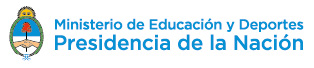 Nota modelo para la solicitud de validez nacional de los títulos y certificaciones de las carreras de formación docente                                                                                                                                              Lugar y fechaA la Dirección de Validez Nacional  de Títulos y EstudiosMinisterio de Educación de la Nación Por la presente solicito la validez nacional del título de PROFESOR/A_______, correspondiente al diseño curricular jurisdiccional aprobado por ________(norma jurisdiccional) a implementarse en la jurisdicción de ______a partir de la cohorte. La carrera se implementará en los institutos y/o anexos y cohortes que se detallan a continuación: InstitutoTipo de gestiónLocalidadN °CUENormativa jurisdiccionalde implementación Cohorte/sInstituto inscripto en el Registro FederalDesde/hastaSi/no